Dear Applicant,Thank you very much for the interest you have shown in considering this position and the opportunity to become a Teacher and Head of Year at Glebe School.This school has achieved recognition of Outstanding Status in three successive inspections, with the last one being in 2014.  This is a testament to the commitment and dedicated professionalism of all our staff.  I was very fortunate to be appointed to the role of headteacher in January and this is now a fabulous opportunity for you to join the school team and contribute to the next phase of its development. over 96% of students improved their reading age (Feb 2018)overall attendance (March 2019) 93.1% no permanent exclusionsmore than 90% of students have made good progress in their personal developmentout of all secondary schools in Bromley, at Key Stage 4, Glebe was the only school to demonstrate positive progress in showing no difference between pupil premium and non-pupil premium students at Key Stage 4 Attainment and Progress 8  (Education Outcomes, Bromley, Feb 2018)However, Glebe School is about far more than statistics.  It is a friendly, safe environment which prepares students for life after school by promoting independence and enabling them to make and achieve realistic goals.  We are a supportive and inclusive environment, providing encouragement for each child to gain independence, confidence and progression.  Students achieve their goals through an individual, holistic approach.  Staff, students, families and the community work together to guide and mentor students to reach their full potential.Glebe is a happy, respectful community.  Students are prepared for the future, building their confidence and resilience, offering them opportunities and choice in a safe environment with well-being at the heart of all learning, for students and staff.Although a newly established Multi Academy Trust, currently with only a single school, we have worked hard to develop partnerships and Glebe is now the hub for the Specialist Learning Partnership (SLP), a collection of twelve special schools from across south London.  We are looking for a Teacher with Head of Year responsibility to build on and develop our strengths but equally with vision to help the team move forward in creating new opportunities for development in the future. Please refer to our website, www.glebe.bromley.sch.uk for more details and information of the school. If you need any further information contact the school by email at admin@glebe.bromley.sch.uk or by telephone 020 8777 4540.After discovering our school for yourself, we hope you will see it as your next exciting career opportunity and I very much look forward to meeting with you.Yours sincerely,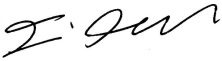 Ian TravisHeadteacher